Темы учить наизусть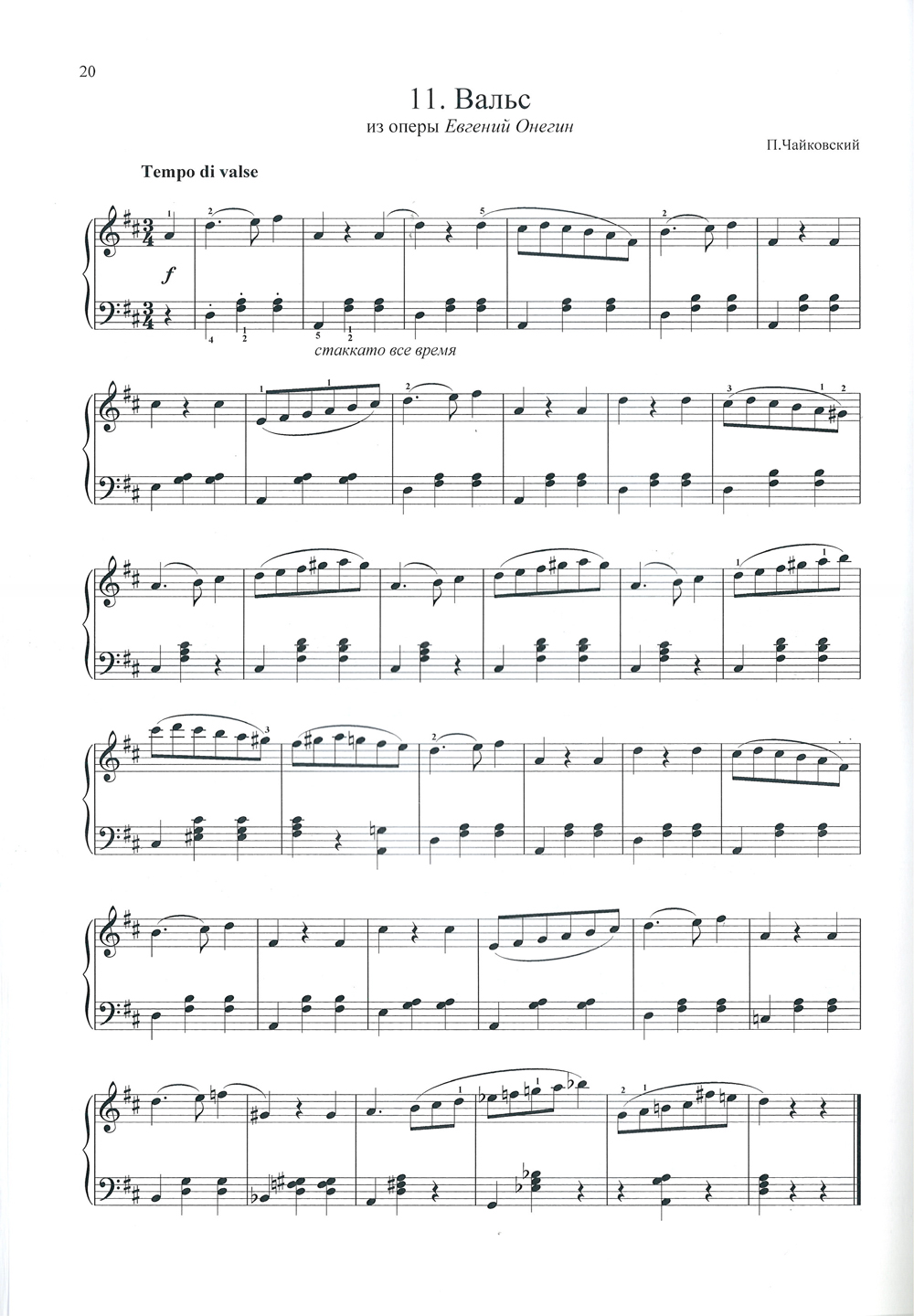 Вступление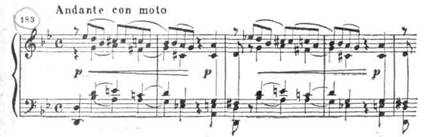 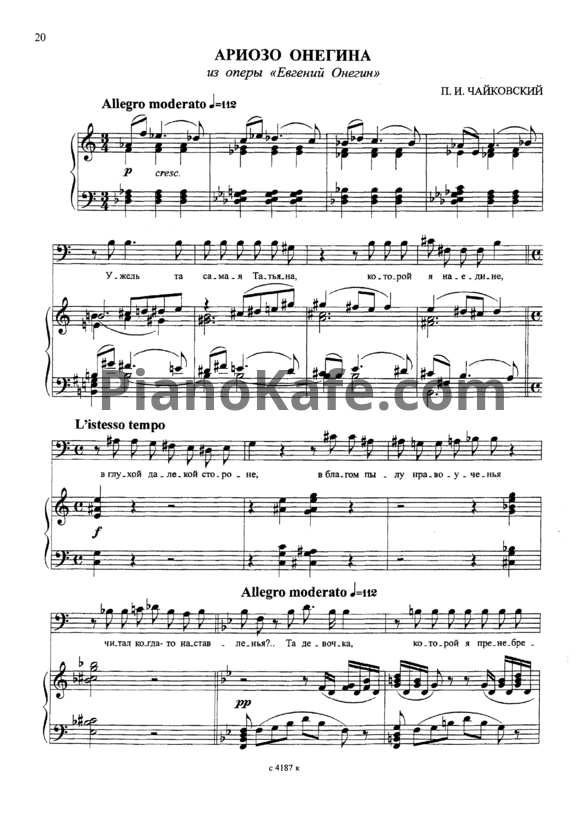 